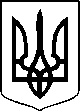 УКРАЇНАВІННИЦЬКА МІСЬКА РАДАВИКОНАВЧИЙ КОМІТЕТДЕПАРТАМЕНТ ОХОРОНИ ЗДОРОВ'ЯМІСЬКИЙ КЛІНІЧНИЙ ПОЛОГОВИЙ БУДИНОК № 221001, м. Вінниця пр-т. Коцюбинського, 50, тел.27-25-24, mail:roddom-2@ukr.net№_650___«_22___»___08_______2018р.Гр.. Тетяні        На Ваш інформаційний запит адміністрація Вінницького міського клінічного пологового будинку №2 повідомляє перелік та кількість лікарських вакантних ставок:Вакантні посади лікарів-інтернів в нашому закладі відсутні.Голова комісії з реорганізації	Головний лікар                                                                               А.Г.Фесун№ з/пЛікарі, спеціальністьРозмір ставкиЗ них тимчасово вільні1Лікар – епідеміолог 0,25-1Лікар - статистик111Лікар - анестезіолог0,25-Лікар – акушер - гінеколог1,51